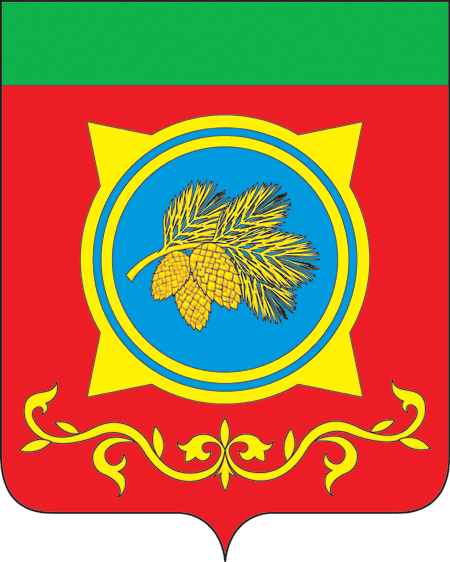 Российская ФедерацияРеспублика ХакасияАдминистрация Таштыпского районаРеспублики ХакасияПОСТАНОВЛЕНИЕ15.07.2022 г.                                  с. Таштып                                                  № 301В целях обеспечения устойчивого развития экономики в Таштыпском районе, а также организации взаимодействия с федеральными органами исполнительной власти, исполнительными органами государственной власти субъекта, и органов местного самоуправления Республики Хакасия в условиях санкций, на основании постановления Президиума Правительства Республики Хакасия от 09.03.2022 N 34-п «О Комиссии по повышению устойчивости развития экономики в Республике Хакасия в условиях санкций», руководствуясь п. 3 ч. 1 ст. 29 Устава муниципального образования Таштыпский район от 24.06.2005г. № 48, Администрация Таштыпского района постановляет:1. Утвердить порядок работы комиссии по повышению устойчивости развития экономики в Республике Хакасия в условиях санкций (приложение 1).2. Контроль за исполнением настоящего постановления оставляю за собой.Приложение 1к Постановлению Администрации Таштыпского района от 15.07.2022 года № 301Порядок работы комиссии по повышению устойчивости развития экономики в Таштыпском районе в условиях санкций1. Настоящий Порядок определяет задачи, функции и права Комиссии по повышению устойчивости развития экономики в Таштыпском районе в условиях санкций (далее - Комиссия).2. Комиссия в своей деятельности руководствуется Конституцией Российской Федерации, федеральными законами, иными нормативными правовыми актами Российской Федерации, Конституцией Республики Хакасия, законами Республики Хакасия, иными нормативными правовыми актами Республики Хакасия, а также настоящим Порядком.3. Комиссия для выполнения возложенных на нее задач имеет право:1) в соответствии с постановлением Правительства Республики Хакасия от 14.03.2022 N 101 "Об утверждении перечня дополнительных случаев осуществления закупок товаров, работ, услуг для нужд Республики Хакасия и (или) нужд муниципальных образований Республики Хакасия у единственного поставщика (подрядчика, исполнителя) и порядка осуществления закупок в таких случаях" (далее - постановление Правительства Республики Хакасия от 14.03.2022 N 101) принимать решение об определении единственного поставщика (подрядчика, исполнителя) товаров, работ, услуг для обеспечения нужд муниципальных образований Таштыпского района Республики Хакасия;2) в соответствии с постановлением Правительства Республики Хакасия от 14.03.2022 N 101 принимать решение об определении конкретной закупки для обеспечения нужд муниципальных образований Таштыпского района Республики Хакасия, которая может быть осуществлена соответствующими заказчиками у единственного поставщика (подрядчика, исполнителя);3) запрашивать и получать в установленном порядке от исполнительных органов государственной власти Республики Хакасия, территориальных органов федеральных органов исполнительной власти, общественных объединений, хозяйствующих субъектов информацию по вопросам, входящим в компетенцию Комиссии;4) приглашать для участия в заседаниях Комиссии должностных лиц исполнительных органов государственной власти Республики Хакасия, территориальных органов федеральных органов исполнительной власти, органов местного самоуправления муниципальных образований Республики Хакасия, представителей общественных объединений, хозяйствующих субъектов по вопросам, входящим в компетенцию Комиссии;5) привлекать специалистов (экспертов) для решения вопросов, входящих в компетенцию Комиссии.4. Комиссия формируется в составе председателя, заместителей председателя, секретарей и членов Комиссии. Члены Комиссии принимают участие в ее работе.Председателем Комиссии является Глава Таштыпского района Республики Хакасия.В структуру Комиссии входят руководители управлений и начальники отделов Администрации Таштыпского района, по сферам деятельности в соответствии с распределением их обязанностей.5. Заседание Комиссии проводит председатель Комиссии, а в его отсутствие - заместитель председателя Комиссии.Заседания Комиссии проводятся по мере необходимости либо по решению председателя Комиссии в очном или заочном формате.6. Секретари Комиссии организуют подготовку заседаний, уведомляют о месте и времени проведения заседания Комиссии, доводят решения Комиссии до заинтересованных лиц, отвечают за ведение и хранение протоколов заседаний Комиссии.7. Заседание Комиссии считается правомочным, если в нем принимают участие более половины его членов. Члены Комиссии обладают равными правами при обсуждении вопросов, вынесенных на заседание Комиссии, в том числе имеют право излагать особое мнение по рассматриваемому вопросу, которое подлежит приобщению к протоколу заседания Комиссии.8. Решение Комиссии принимается простым большинством голосов членов, участвующих в заседании Комиссии. При равенстве голосов голос председательствующего на заседании Комиссии является решающим.В случае проведения заседания Комиссии в заочном формате председателем Комиссии устанавливается срок завершения голосования членов Комиссии по вопросам повестки заседания Комиссии. Если такой срок не установлен, то голосование считается оконченным в 18:00 следующего дня за днем проведения заседания Комиссии.Заочное голосование членов Комиссии по вопросам закупки товаров, работ, услуг для государственных нужд Республики Хакасия и (или) нужд муниципальных образований Республики Хакасия у единственного поставщика (подрядчика, исполнителя) на основании решений Комиссии проводится с учетом положений пунктов 3-7 приложения 2 к постановлению Правительства Республики Хакасия от 14.03.2022 N 101.9. Решения Комиссии оформляются протоколами, которые подписываются председательствующим на заседании Комиссии.Об утверждении порядка работы комиссии по повышению устойчивости развития экономики в Таштыпском районе в условиях санкцийГлава Таштыпского районаА.А. Дьяченко